5 Niedziela WielkanocyEwangelia wg św. Jana 14,1-12.Jezus powiedział do swoich uczniów: «Niech się nie trwoży serce wasze. Wierzycie w Boga? I we Mnie wierzcie!
W domu Ojca mego jest mieszkań wiele. Gdyby tak nie było, to bym wam powiedział. Idę przecież przygotować wam miejsce.
A gdy odejdę i przygotuję wam miejsce, przyjdę powtórnie i zabiorę was do siebie, abyście i wy byli tam, gdzie Ja jestem.
Znacie drogę, dokąd Ja idę».
Odezwał się do Niego Tomasz: «Panie, nie wiemy, dokąd idziesz. Jak więc możemy znać drogę?»
Odpowiedział mu Jezus: «Ja jestem drogą i prawdą, i życiem. Nikt nie przychodzi do Ojca inaczej jak tylko przeze Mnie».
Gdybyście Mnie poznali, znalibyście i mojego Ojca. Ale teraz już Go znacie i zobaczyliście».
Rzekł do Niego Filip: "Panie, pokaż nam Ojca, a to nam wystarczy".
Odpowiedział mu Jezus: «Filipie, tak długo jestem z wami, a jeszcze Mnie nie poznałeś? Kto Mnie zobaczył, zobaczył także i Ojca. Dlaczego więc mówisz: "Pokaż nam Ojca?"
Czy nie wierzysz, że Ja jestem w Ojcu, a Ojciec we Mnie? Słów tych, które wam mówię, nie wypowiadam od siebie. Ojciec, który trwa we Mnie, On sam dokonuje tych dzieł.
Wierzcie Mi, że Ja jestem w Ojcu, a Ojciec we Mnie. Jeżeli zaś nie — wierzcie przynajmniej ze względu na same dzieła!
Zaprawdę, zaprawdę, powiadam wam: Kto we Mnie wierzy, będzie także dokonywał tych dzieł, których Ja dokonuję, owszem, i większe od tych uczyni, bo Ja idę do Ojca.10.05.2020   5 Niedziela Wielkanocy1. W dalszym ciągu zachowujemy ograniczenia w kościele z powodu epidemii koronawirusa.2. Zapraszamy mieszkańców poszczególnych wiosek na Msze Święte do bazyliki z racji poświęcenia pól. Nowy Pawłów we wtorek o godz. 18.00, Błonie w piątek o godz. 18.00, Stary Pawłów w niedzielę 17 maja o godz. 18.00.3. W środę po Mszy wieczorowej różaniec fatimski i procesja wokół kościoła.4. Ze smutkiem muszę w imieniu całej parafii podziękować za dotychczasową pracę w charakterze organisty Panu Piotrowi Kulickiemu. Pan Piotr pracował w naszej parafii od lipca 2017 roku. Założył wspaniały chór. Przygotował wokalnie parafię do obchodów 200-lecia diecezji. Obsługiwał śluby, pogrzeby, I komunie św. bierzmowania i codziennie liturgię w kościele. Decyzję odejścia z pracy Pan Piotr podjął autonomicznie. Dziękując za ofiarną pracę polecajmy Pana Piotra Opatrzności Bożej oczekując, że jeszcze do nas wróci.5. Bóg zapłać za ofiary na rewitalizację cmentarza: Marta i Janusz z Klonownicy Małej – 200 zł, bezimienna z Błonia – 200 zł, Teresa Jasiurska z Białej Podl. – 100 zł, mieszkańcy Werchlisia – 200 zł, bezimienna ze Starego Pawłowa – 200 zł6. W tym tygodniu odszedł do Pana: Grzegorz Pisaruk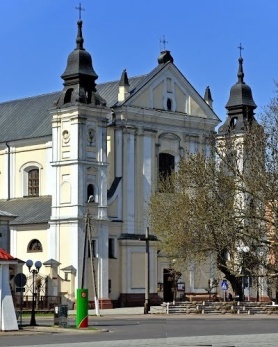 10 maja 2020 r.W CIENIU BazylikiPismo Parafii Trójcy św. w Janowie Podlaskim-do użytku wewnętrznego-PONIEDZIAŁEK – 11 majaPONIEDZIAŁEK – 11 maja7.001. +Wandę Ryszkowską w 2 r., zm z rodz Wawryniuków i Ryszkowskich – of. mąż2. +gr.11 Adolfa Trocia18.001. +Kazimierza Komara2. +Grzegorza Pisaruka w 9 dz3. (poza par.) +gr.11 Andrzeja SterniczukaWTOREK – 12 majaWTOREK – 12 maja7.00 1. +Antoniego w (r.), Janinę, Romana, Zenona, Jana, zm z rodz Stefaniuków, Tychmanowiczów – of. Janina Krzesiak2. +gr.12 Adolfa Trocia18.001. +zmarłych rodziców z obu stron, Jana, Kazimierę, Aleksandra, Mariannę – of. Franciszka Hordyjewicz2. W intencji mieszkańców Nowego Pawłowa z racji poświęcenia pól3. (poza par.) +gr.12 Andrzeja SterniczukaŚRODA – 13 majaŚRODA – 13 maja7.00 1. Dz – bł w (r.) urodzin Teresy Zbuckiej o Boże bł i zdrowie, Dary Ducha Świętego o opiekę MB i potrzebne łaski – of. mąż2. +gr.13 Adolfa Trocia18.001. W intencji dzieci z Róży Różańcowej Rodziców2. (poza par.) +Zbigniewa, Marię, Michała, Janusza, zm z rodz Kuleszów3. (poza par.) +gr.13 Andrzeja SterniczukaCZWARTEK – 14 majaCZWARTEK – 14 maja7.001. +Wiktora Jańczuka w (r.), Annę – of. Córka z rodziną2. +gr.14 Adolfa Trocia18.001. +Antoniego w (r.), Janinę, Zenona, Romana, Halinę, Rozalię, Zbigniewa, Zygmunta, Jana, zm z rodz Stefaniuków i Tychmanowiczów2. (poza par.) +gr.14 Andrzeja SterniczukaPIĄTEK – 15 majaPIĄTEK – 15 maja7.001. +Ryszarda Barskiego w (r.) – of. Waldemar Andruszkiewicz2. +gr.15 Adolfa Trocia18.001. W intencji mieszkańców Błonia z racji poświęcenia pól2. Dz – bł w dniu imienin Zofii o Boże bł i potrzebne łaski3. (poza par.) +gr.15 Andrzeja SterniczukaSOBOTA – 16 majaSOBOTA – 16 maja7.001. +Paulinę w (r.), Pawła, Walentego, Czesławę, Antoninę, Stanisława, Jadwigę, Stefanię, zm z rodz Stefaniuków i Tychmanowiczów2. +gr.16 Adolfa Trocia18.001. +Janinę, Aleksandra, Halinę, Annę, Bolesławę, Mieczysława, zm z rodz Burdów, Koladów, Karpiuków – of. Maria Karpiuk2. (poza par.) +Witoldę Czyżkowską – of. rodzina3. (poza par.) +gr.16 Andrzeja SterniczukaNIEDZIELA – 17 majaNIEDZIELA – 17 maja8.001. O zdrowie dla dzieci, wnuków, prawnuków i tym co potrzebują zdrowia w 63 r. ślubu Heleny i Henryka Sidoruków2. +gr.17 Adolfa Trocia9.301. Dz – bł w 5 r. ślubu Moniki i Pawła Urbańczuków – of. rodzice2. +Jana w (r.), Ryszarda, Bolesławę, zm z rodz Grylaków i Kłubczuków3. (poza par.) Dz – bł w 60 r. urodzin Wiesławy oraz w 30 r. ślubu Wiesławy i Andrzeja – of. Dzieci i wnuki4. (poza par.) +gr.17 Andrzeja Sterniczuka11.30+zmarłych rodziców Wandę i Wacława Gryczon, Helenę, Józefa Orzechowskich – of. Teresa Orzechowska18.001. +Annę Kononow w 4 r. – of. Rodzice i rodzina2. W intencji mieszkańców Starego Pawłowa z racji poświęcenia pól